Игра - открытие« В подводный мир вместе с Морской Звездочкой»Цель: способствовать актуализации знаний детей, накоплению опыта в совместной партнерской исследовательской деятельности и экспериментировании.  Задачи: Помочь осмыслить явления окружающего мира, понять существующие взаимосвязи о значении воздуха в жизни человека. Создавать условия для овладения способами познания свойств воздуха; развивать умение действовать в соответствии с предлагаемым алгоритмом. Способствовать развитию элементарных аналитических умений, наблюдательности, творчеству. Способствовать расширению словарного запаса: невидимый, прозрачный, батискаф, погружение,  всплытие, опыт, исследование, морские обитатели.  Материалы и оборудование:  1.  Для проведения опытов: - фартуки,- тарелки, - стаканчики, - трубочки, - листы бумаги, - игрушки для проведения опытов, - модель батискафа.  2. Декорации:            - «Морское дно» 3. Звукозапись: - «Валь» П.И. Чайковский,- «Восхищение дельфинов» сборник «Звуки природы». Атрибуты для игры - купол батискафа со световым эффектом, - маски для «подводного плаванья», - фотоаппараты, - раскраски. Сюрпризный момент - морские ракушки. Ход образовательной деятельности:Воспитатель:     Здравствуйте, ребята! Я обещала к вам прийти еще раз. И со мной опять Почемучкины вопросы. Давайте посмотрим, что  на этот раз он хочет узнать?    В его коробке разнообразные предметы (достает предметы по очереди)  Полиэтиленовый пакет - интересный какой!  (наполненный воздухом), еще один (пустой), морская звездочка, картинка на которой изображено море. Что на этот раз хочет узнать Почемучка? Как вы думаете? (ответы детей) Воспитатель: Конечно же! Почемучка хочет, чтобы мы помогли Звездочке вернуться домой в море. А зачем здесь пакет и что в нем находится? Ребята как вы думаете? (воспитатель вместе с детьми рассматривает пакет с воздухом, если дети затрудняются с ответом, то можно провести опыт: «набрать» воздух в пустой пакет) - Да, в пакете воздух. (воспитатель прокалывает пакет и направляет струю воздуха на детей) - Воздух невидим, но его можно почувствовать. А как вы думаете, воздух может нам помочь вернуть Звездочку? (рассуждения детей) - Мы сейчас с вами проведем опыты и узнаем, как воздух может нам вернуть Звездочку на морское дно. (дети надевают фартуки и подходят к столам. Воспитатель в это время напоминает правила во время экспериментирования) Коль с водой имеешь делоРукава засучим смело,Пролил воду – не беда:Тряпка под рукой всегда.Фартук друг – он нам помог,И никто здесь не промок.Воспитатель: Итак, воздух находится везде. А как в этом убедиться?ОПЫТ№1- Возьмите лист бумаги и помашите им у лица. Что вы чувствуете? Да, это воздух.                                                                                                (воспитатель помещает на доску модель) ОПЫТ №2- А теперь возьмите лист бумаги за уголки и подуйте поверх листа. Что с ним происходит? Да лист поднимается. Что помогает листу подниматься?  Конечно воздух. (Воспитатель помещает соответствующий модуль на доску) ОПЫТ №3Перед вами стоит стаканчик с водой. Возьмите соломинку, опустите ее в стаканчик и подуйте. Что вы видите? Почему воздух поднимается к верху? (ответы детей) - Да, воздух легче воды и поэтому он поднимается к верху. (воспитатель помещает на доску модель) ОПЫТ №4Осторожно возьмите стаканчик и вылейте воду в тарелку. Возьмите кораблик и поместите его в тарелку с водой. Подуйте на парус. Что происходит с корабликом? Да, кораблик двигается. Почему? (ответы детей) - Воздух толкает кораблик и он двигается (плавает). (воспитатель помещает соответствующий модуль на доску) Воспитатель: - Посмотрите, у меня на столе аквариум с водой. А это модель батискафа. Батискаф погружается в морские глубины, но если надо подняться наверх, к поверхности воды, включаются специальные насосы, которые качают воздух в баки и батискаф поднимается.  ОПЫТ № 5Воспитатель демонстрирует батискаф в действии и делает вывод. 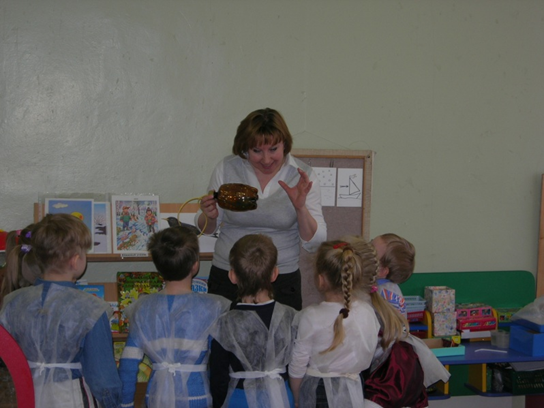 Мы с вами много узнали о воздухе.Воздух невидим, но его можно почувствовать.Воздух легче воды и он поднимается кверху. Воздух может толкать предметы. 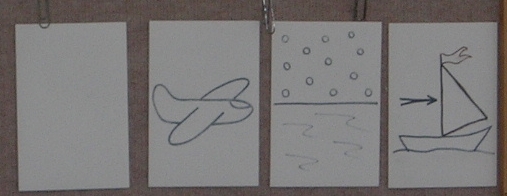 Воспитатель: Ребята, для того чтобы помочь Звездочке нам необходимо опуститься на морское дно. В этом нам поможет воздух. Давайте построим батискаф. (дети и воспитатель из стульчиков строят «батискаф») - Вот батискаф готов. Занимайте места. Возьмите с собой Звездочку и маски для подводного плаванья. Батискаф начинает погружение. (звучит музыкальная композиция «Восхищение дельфинов») Воспитатель: - Дети, вы слышите, как шумит морской прибой, как над водной гладью кричат чайки. А вы слышите, как переговариваются между собой дельфины? Батискаф опускается все глубже, глубже.  Где-то далеко над головами проплывает корабль, и моряки звонят в корабельный колокол. Сейчас мы опустимся на самую глубину в подводный мир. А как надо себя вести на морском дне? (ответы детей) - Да, в подводном мире не надо шуметь, пугать рыб, срывать водоросли, но еще надо быть внимательным и осторожным. Ведь, в случае опасности, морские обитатели умеют за себя постоять. (дети надевают «маски», воспитатель дает фотоаппараты и поручает 1-2 детям «фотографировать» подводный мир) - Для того чтобы выйти из батискафа, надо проверить маски. Закройте глаза и сделайте три глубоких вдоха и выдоха. (в это время убирается ширма, за которой декорация морского дна) Вот мы и оказались в подводном мире! 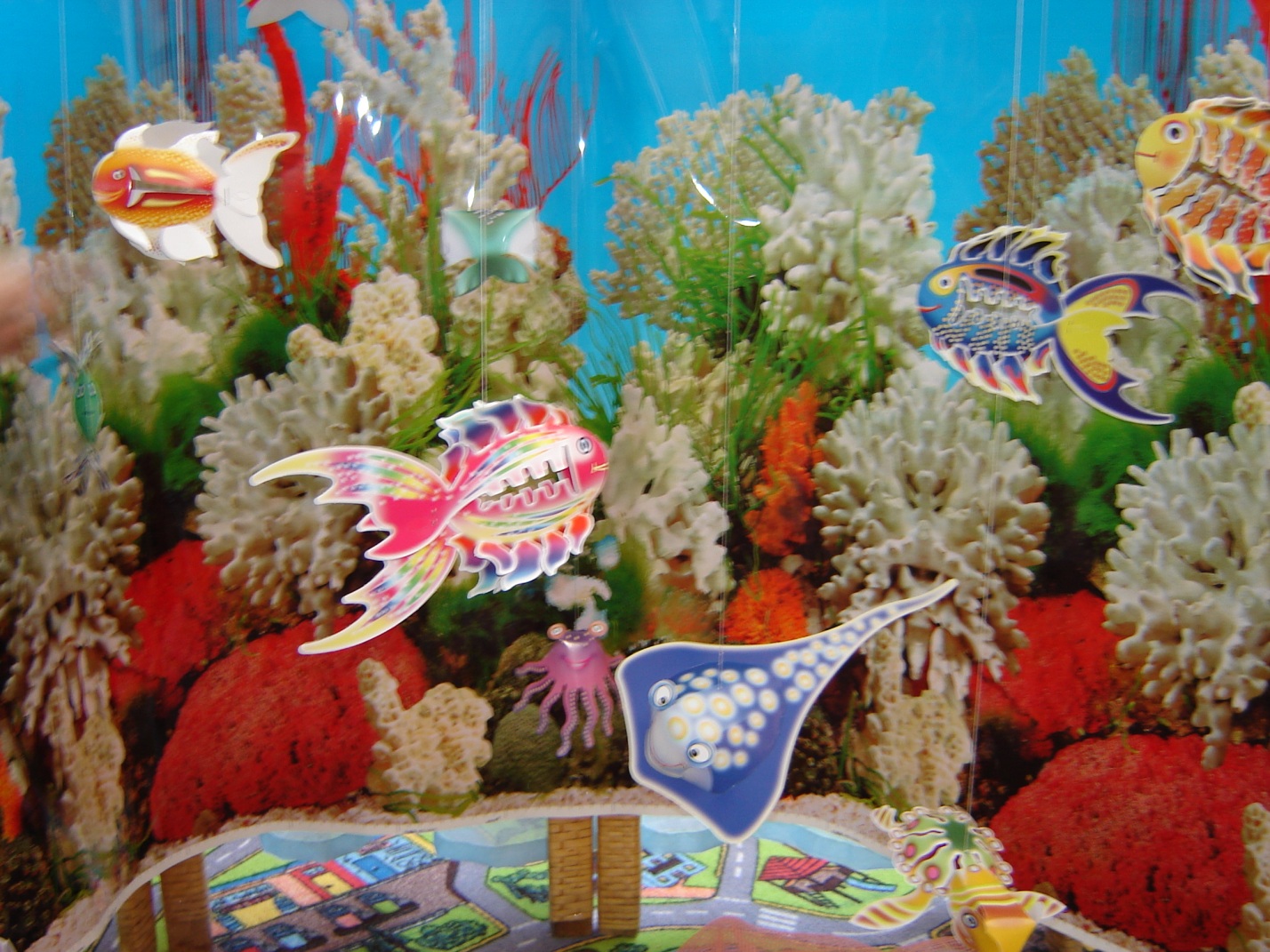 (звучит музыка П.И. Чайковского) - Посмотрите вокруг, как здесь интересно! А кого вы здесь видите? (ответы детей)(воспитатель комментирует ответы детей, рассказывает интересные факты, дает познавательные знания о морских обитателях.) Проводится игра «Море волнуется». Воспитатель: - А вот здесь находится интересная раковина! Она похожа на шкатулку. Это сюрприз для нас за то, что мы помогли вернуться Звездочке домой. - Дети, в наших масках скоро закончится воздух. Нам пора возвращаться. (все вместе садятся в батискаф и поднимаются на поверхность) Воспитатель: - Воздух помог нам подняться на поверхность. (дети выходят из батискафа)- Как вы думаете, ребята, снимки у нас получились? (воспитатель помещает фотоаппараты в коробку-лабораторию) - Пока проявляются снимки, давайте посмотрим, что находиться в шкатулке-сюрпризе? (воспитатель раздает детям ракушки) - Дети, вам понравилось наше путешествие? Что нового вы узнали? Что интересного вы увидели? Кто из морских обитателей вам понравился? (ответы детей) - Наши фотографии готовы. (воспитатель раздает детям изображения морских обитателей, которые надо раскрасить)